RICHIESTA DI ACCESSO AI DOCUMENTI AMMINISTRATIVIai sensi dell’art. 22 della legge 241/90 e successive modificazioni ed integrazioniAl  Dirigente ScolasticoIstituto Comprensivo L. CampanariVia Monte Pollino, 45 - 00015 Monterotondo (RM)Il/la sottoscritto/a  1)  _____________________________________________________________________Indirizzo Via _________________________________CAP______ Comune _______________Provincia___Telefono ___________________ Fax _____________________ email _____________________________Documento di identificazione (da allegare in copia) __________________________n°________in qualità di:diretto interessato  2)legale rappresentante___________________________________________________________________(allegare documentazione)□ procuratore/delegato in carta semplice da parte di ____________________________________________(allegare fotocopia della delega e del documento di riconoscimento del delegato).RICHIEDEdi prendere visioneil rilascio di copia semplice□  senza allegati	□ con allegati.□  il rilascio di copia conforme (istanza da presentare in bollo).□  senza allegati □ con allegatidel seguente documento/dei documenti o come da elenco allegato:____________________________________________________________________________________________________________________________________________________________________________Nel formato (se disponibile)______________________________________________________________________________________Motivazione: (specificare l’interesse diretto, concreto ed attuale connesso a situazioni giuridicamente tutelate)3)__________________________________________________________________________________________________________________________________________________________________________________________________________________________________________________________________Si allega fotocopia del documento di identità del richiedente sottoscrittore della richiesta.Il sottoscritto richiedente si impegna a pagare il corrispettivo dovuto (come da tariffe stabilite dalConsiglio di Istituto) e dichiara di essere consapevole che in presenza di controinteressati l’ Istituto, ai sensi dell’art. 3 del D.P.R. 184/2006, è tenuto a dare comunicazione della presente richiesta agli stessi i quali possono farne motivata opposizione entro i termini di legge.Luogo ______________________Data______________ Firma __________________________1/2NOTE:Ai sensi del D.Lgs 196/2003 “Codice in materia di protezione dei dati personali”, il trattamento dei dati personali sarà improntato ai principi di correttezza, liceità e trasparenza e si svolgerà con l’osservanza di ogni misura cautelativa, che garantisca il rispetto e la tutela della riservatezza dei dati dell’interessatoIl ritiro della documentazione può essere effettuato anche da un delegato del richiedente, provvisto di delega e documento di identità. Trascorsi inutilmente 30 dall’avviso per il ritiro della copia, la richiesta è archiviata.“diretto”, ossia attinente o connesso con la documentazione richiesta e con le ragioni poste a fondamento dell’istanza; “concreto”, nel senso che abbia una portata tangibile e consistenza tale da consentire una effettiva e seria realizzazione della situazione soggettiva del richiedente; attualità”, ciò significa che, la richiesta di accesso non deve necessariamente coincidere con l’interesse ad agire in giudizio, avendo, rispetto a quest’ultimo, una connotazione autonoma e più ampia.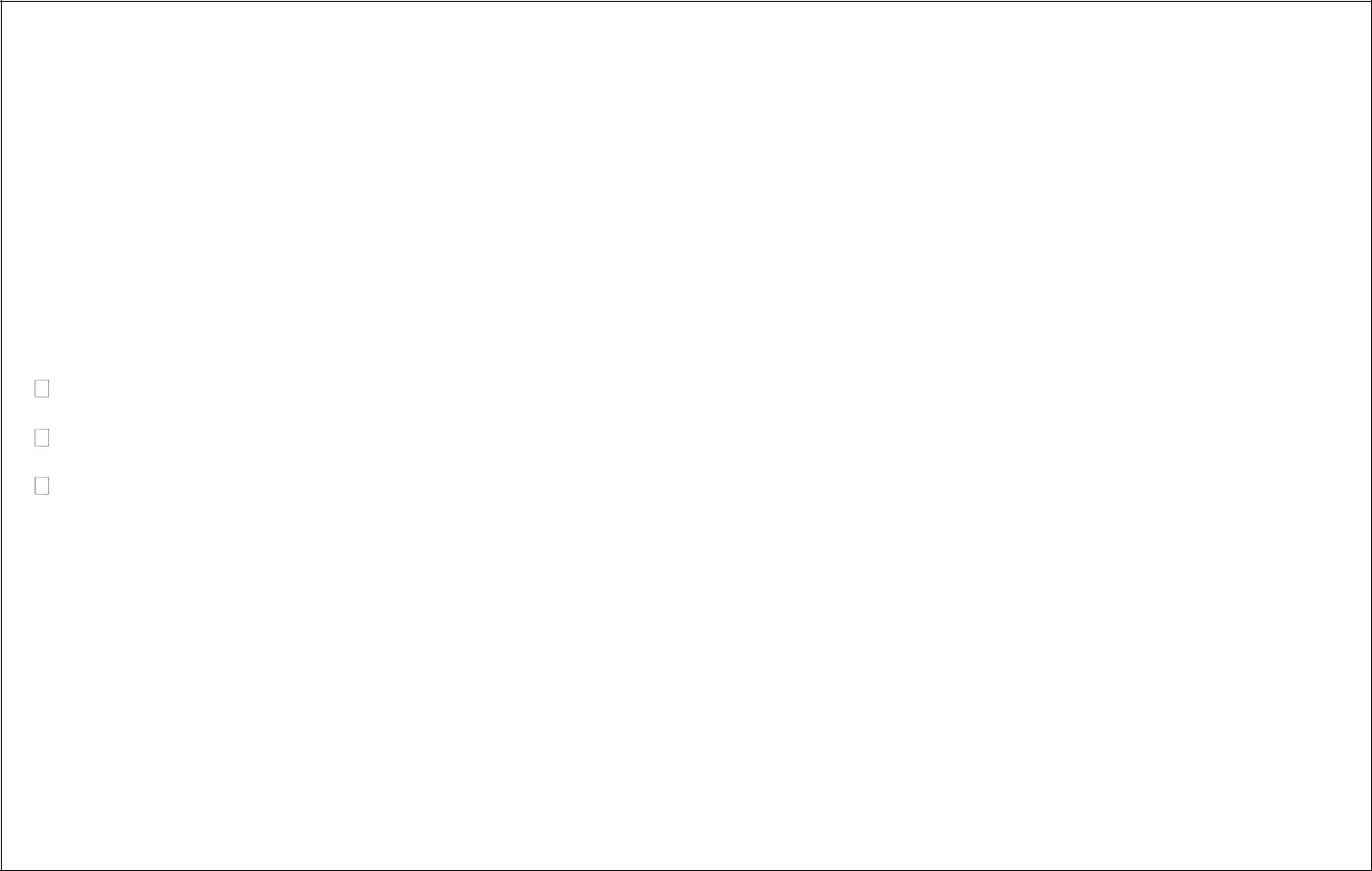 Il Dirigente Scolastico Luca Rinaldo Villani Accoglie la richiesta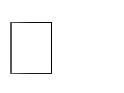 Non accoglie – accoglie parzialmente la richiesta per i seguenti motivi: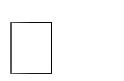 ....................................................................................................................................................................................................................................................................................................................................................................................................................................................................................................................................La richiesta è differita per un periodo massimo di ...................................................., per i seguenti motivi:Tutela della riservatezza dei dati di terziImpedimento o ostacolo allo svolgimento dell’azione amministrativaSpese a carico del richiedente:Diritti di ricerca	€ .................Costi di riproduzione	€ .................Costo supporto elettronico	€ .................(se richiesto e non fornito dal richiedente)_______________________________________________________TOTALE	€ .................IL DIRIGENTE SCOLASTICO          Luca Rinaldo Villani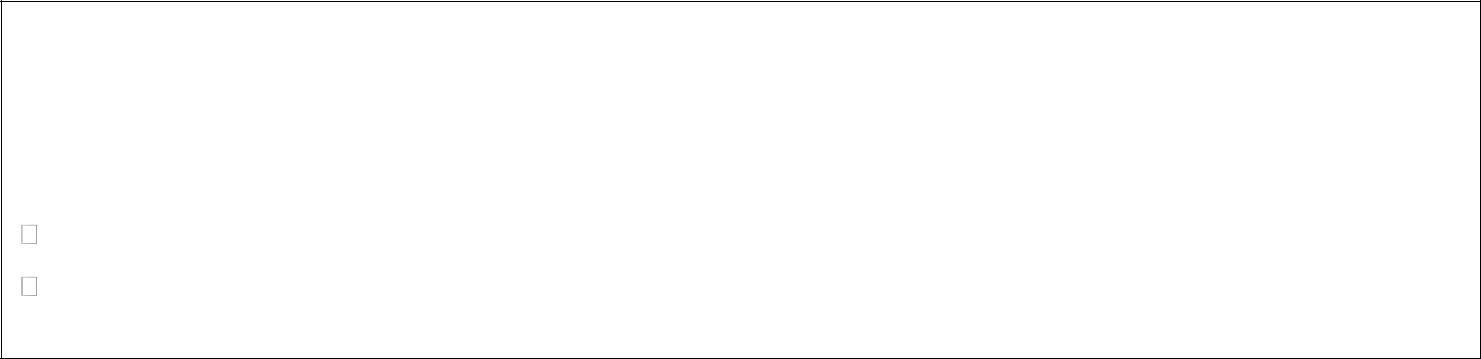 Riservato alla SegreteriaLa presente richiesta è evasa:Comunicazione al richiedente in data............................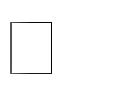 Pagamento diritti in data.............................Ritiro della documentazione in data .............................PRATICA EVASA DA: ______________________________________________2/2